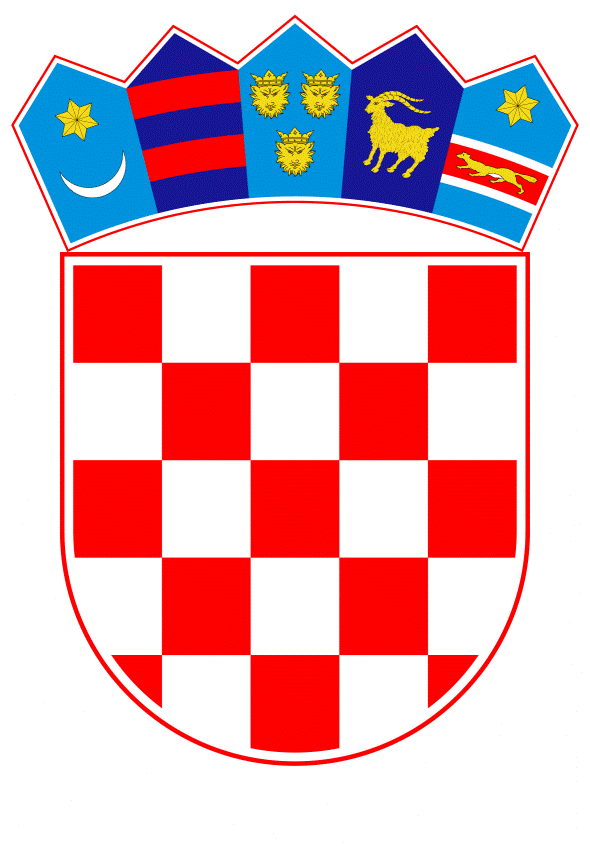 VLADA REPUBLIKE HRVATSKEZagreb, 27. siječnja 2022.______________________________________________________________________________________________________________________________________________________________________________________________________________________________Banski dvori | Trg Sv. Marka 2  | 10000 Zagreb | tel. 01 4569 222 | vlada.gov.hrPRIJEDLOG                   Na temelju članka 9. stavka 5. Zakona o igrama na sreću (Narodne novine, br. 87/09, 35/13, 158/13, 41/14 i 143/14) i članka 31. stavka 2. Zakona o Vladi Republike Hrvatske (Narodne novine, br. 150/11, 119/14, 93/16 i 116/18), Vlada Republike Hrvatske je na sjednici održanoj_________ 2022. godine donijelaO  D  L  U  K  UO DONOŠENJU TROGODIŠNJEG PLANA  POSLOVANJA HRVATSKE LUTRIJE D.O.O.  ZA RAZDOBLJE OD 2022. DO 2024. GODINEI                  Donosi se Trogodišnji plan poslovanja Hrvatske Lutrije d.o.o. za razdoblje od 2022. do 2024. godine, u tekstu koji je u prilogu ove Odluke i njezin je sastavni dio.II                  Ova Odluka stupa na snagu danom donošenja.KLASA: URBROJ: Zagreb, PREDSJEDNIKmr. sc. Andrej PlenkovićOBRAZLOŽENJEOdredbom članka 9. stavcima 4. i 5. Zakona o igrama na sreću (Narodne novine, br. 87/09, 35/13, 158/13, 41/14 i 143/14) propisano je da je Hrvatska Lutrija d.o.o. dužna prije isteka trogodišnjeg razdoblja utvrditi prijedlog trogodišnjeg plana poslovanja i podnijeti ga Vladi Republike Hrvatske radi prihvaćanja, uz prethodno mišljenje Ministarstva financija. Nadzorni odbor na sjednici održanoj 17. prosinca 2021. godine donio je Odluku o davanju prethodne suglasnosti Upravi društva na Prijedlog Trogodišnjeg plana poslovanja Hrvatske Lutrije d.o.o. za razdoblje od 2022. do 2024. godine, a koji sadrži sve elemente propisane člankom 34. stavkom 3. Zakona o igrama na sreću. Ukupni prihodi Hrvatske Lutrije d.o.o. za razdoblje od 2022. do 2024. godine planirani su s prosječnom godišnjom stopom rasta od 9,3%, dok u strukturi ukupnog prihoda u cijelom trogodišnjem razdoblju najveći udjel imaju prihodi od igara (prosječno 99,4%), koji rastu po planiranoj godišnjoj stopi od 10,3%. Kretanje ukupnih rashoda Hrvatske lutrije d.o.o. za razdoblje od 2022. do 2024. godine planirano je s prosječnom godišnjom stopom rasta od 10,1%. Najveća planirana pojedinačna investicija u apsolutnom iznosu izgradnja je novog sjedišta Hrvatske lutrije d.o.o., koja će se financirati kreditom poslovne banke. Prijedlog Trogodišnjeg plana poslovanja Hrvatske Lutrije d.o.o. za razdoblje od 2022. do 2024. godine iskazan je u realnim okvirima. Važno je naglasiti odgovornost uprave društva i nadzornog odbora u utvrđivanju i donošenju realnog plana poslovanja, a u skladu sa svim propisima koji uređuju poslovanje trgovačkih društava. Predlagatelj:Ministarstvo financijaPredmet:Prijedlog Odluke o donošenju Trogodišnjeg plana poslovanja Hrvatske Lutrije d.o.o. za razdoblje od 2022. do 2024. godine  